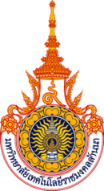 ใบสมัครโครงการ Young Innovators Programmeณ Singapore Polytechnic ประเทศสิงคโปร์ระหว่างวันที่ 1 – 12 กุมภาพันธ์ 2560-------------------------------------------------------------------------------------------------------------------------------------------ชื่อ (ไทย) (นาย / นางสาว)……………………………..นามสกุล (ไทย) ........................................ชื่อเล่น...............................Name (English) (Mr. /Ms.)………………………… Surname (English) ………………..……..Nickname………….…….........รหัสนักศึกษา (Student ID)……………………………………………………………………………………………….…………………………….สาขาวิชา (Department) ……………………………………………คณะ (Faculty)……………………………………..…………………..ชั้นปี (Year)..........................................................................เกรดเฉลี่ย (GPA).................................................................โทรศัทพ์มือถือ (Mobile).....................................................Facebook …………………….…………….…………….……………..E-mail address ……………………………………………..…………Line ID …………………………….….……………………………...……วัน เดือน ปีเกิด (Date of Birth) …………………………….……………….. อายุ (Age)………………….…………………....……..…...สัญชาติ (Nationality) ………………………………… ศาสนา (Religion)……………………………………………………..………………ความสามารถพิเศษ (Special Talent) ………………………………………………………………………………………………….…………ระดับความสามารถทางภาษาอังกฤษ (Level of English Competency) Listening	 Excellent		Good		AverageSpeaking 	 Excellent		Good		AverageReading 	 Excellent		Good		AverageWriting 		 Excellent		Good		Averageเหตุผลที่ต้องการเข้าร่วมโครงการ Learning Express (Why do you want to participate in Learning Express Programme?)........................................................................................................................................................................................................................................................................................................................................................................................................................................................................................................................................................................................................................................................................................................................................................................................................................................................................................................................................................................................................................................................................................................................................................................................................................................................................................................................................................................................................................................................................................................................................                                               ....................................................(…………………………………………………….)วันที่..............เดือน....................พ.ศ.....................ผู้สมัครความเห็นของผู้ปกครอง		อนุญาต				ไม่อนุญาต				    ....................................................(…………………………………………………….)เบอร์มือถือ...............................................วันที่..............เดือน....................พ.ศ.....................ผู้ปกครองความเห็นอาจารย์ที่ปรึกษา / อาจารย์ผู้สอน (Comment from Advisor/Teacher)  ............................................................................................................................................................................................................................................................................................................................................................................................................................................................................................................................................................................................................................................................................................................................................................................................................................................................................................................................................................................................................................................................................................................................................................................................................................................................................................................................................................................................................................................................................................................................................................................................................................................................................................................................................................................................................................................................................................................................................................................................................................................................................................................................................................................................................................................................................................................                                               ....................................................(…………………………………………………….)วันที่..............เดือน....................พ.ศ.....................อาจารย์ที่ปรึกษา / อาจารย์ผู้สอนหมายเหตุ 1. หมดเขตรับสมัครวันที่ 1 ธันวาคม 25592. สอบสัมภาษณ์วันที่ 2 ธันวาคม 25593. ประกาศผลผู้มีสิทธิ์เข้าร่วมโครงการวันที่ 2 ธันวาคม 2559